Group Evaluation FormGroup: _________________________________________________________________________Group Leader(s): 								__________________Directions:  We would like your feedback on the group in which you participated. Please do not put your name on this form. All responses will be anonymous so please answer as honestly as possible. We value your input to ensure the quality of future groups. 1. Please consider your group leader(s). Place an “X” under the rating that best describes their:2. Please consider the general features of the group. Place an “X” under the rating that best describes:3. Please rate your agreement with the following statement by placing an “X” by the correct rating:“I believe that my symptoms have decreased as a result of my participation in this group.“	Strongly Agree		Agree		Neutral		Disagree	Strongly Disagree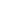 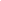 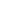 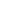 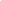 4. Please provide any comments or additional feedback/suggestions about the group in the box below: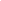 ExcellentVery GoodGoodFairPoorN/APreparation for group Organization during group Ability to answer participant questionsAttention to group participants and participant contributions during group ExcellentVery GoodGoodFairPoorN/AMaterials used during group Practical skills taught during groupOverall rating of your group experience